Дата создания:14.09.2013Тема занятия:Устройство компьютера. Far Manager. WinSCP.Задание 5.Имя файла: AY876912.gbkКоличество нуклеотидов в данном файле равно 7456.Это можно определить следующими способами:По самой первой строке файла с идентификатором ID, последний ее элемент будет содержать искомое число.По строке с идентификатором RP .По первой строке с идентификатором FT.По строке с идентификатором SQ. Она также содержит информацию о количестве различных типов нуклеотидов:
SQ Sequence 7456 BP; 2199 A; 1668 C; 1736 G; 1853 T; 0 other;Из описания можно узнать, что :Вирус именуется Human enterovirus Ningbo3-02.Это одноцепочный РНК- вирус, вообще не использующий ДНК как матрицу хранения, считывания или передачи информации.Файл содержит полный его геном, в котором 7456 нуклеотидов. Из них:
Аденина =2199
Гуанина =1736
Тимина(не смотря на то ,что это РНК-вирус, хотя пожалуй, стоит написать «Урацила») = 1853
Цитозина = 1668Классификация:
-Viruses;
-ssRNA positive-strand viruses, no DNA stage; 
-Picornavirales;Picornaviridae;
-Enterovirus;
-Human enterovirus C.Геном несет лишь 1 ген(CDS) с координатой начала= 746,а координатой конца =7390.
Продуктом этого гена является полипротеин.Задание 6.Модель и конфигурация ПК.Модель--Packard Bell EasyNote TS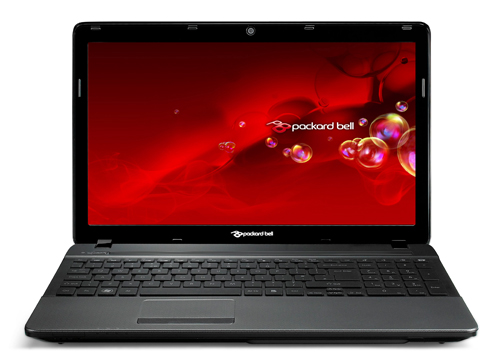 Процессор:модель -- Intel Core I5-2450Mархитектура --Sandy Bridge битность – 64Оперативная память(ОЗУ):Тип оперативной памяти – DD3Объем оперативной памяти – 4GBЧастота оперативной памяти – 1800МГц (тактовая- 900)Количество слотов для оперативной памяти на материнской плате – 4Графический адаптер:Модель графического процессора – NVIDIA GeForce GT 630MОбъем и тип памяти графического процессора – 1 GB, VRAMКоличество ядер графического процессора – 144Хранилище данных :Тип хранилища, интерфейс – HDD, SATA2Объем хранилища — 500GBОперационная система (ОС):Тип ОС – Windows 7Битность ОС – 64